PROCEDURA POSTĘPOWANIA NA WYPADEKNIEZAPOWIEDZIANEJ KONTROLI URZĘDU OCHRONY DANYCH OSOBOWYCH 
W POMIESZCZENIACH LICEUM OGÓLNOKSZTAŁCĄCEGO NCELE PROCEDURYCelem procedury jest określenie zasad postępowania na wypadek, gdyby do pomieszczenia placówki oświatowej  (np. klasa, sekretariat, biuro Dyrektora) bez wcześniejszej zapowiedzi przybyły osoby, które podają się za kontrolerów Urzędu Ochrony Danych Osobowych.Procedura ma na celu odpowiednie przygotowanie do niezapowiedzianej kontroli Urzędu oraz odpowiedni udział Inspektora Ochrony Danych w takiej kontroli. Ponadto, procedura ma na celu ochronę placówki oświatowej przed oszustwami związanymi z podszywaniem się pod kontrolerów Urzędu Ochrony Danych Osobowych i próbami wyłudzenia informacji w ten sposób.ZASADY POSTĘPOWANIAJeśli w Twoim miejscu pracy (np. klasa, sekretariat, biuro Dyrektora) pojawiła się osoba, która podaje 
się za kontrolera Urzędu Ochrony Danych Osobowych, należy w pierwszej kolejności poprosić taką osobę 
o przedstawienie legitymacji służbowej i upoważnienia do przeprowadzania kontroli.Dopóki nie zostanie sprawdzone i potwierdzone, że kontrola jest autentyczna i ma podstawy prawne, nie wolno pod żadnym pozorem wpuszczać kontrolerów do miejsc przeznaczonych tylko dla pracowników ani do urządzeń służbowych.Zachowaj spokój i pamiętaj, że w uzasadnionych granicach mamy prawo zweryfikować tożsamość kontrolerów oraz ich uprawnienie do przeprowadzenia kontroli. Takie granice to co najmniej: powiadomienie Inspektora Ochrony Danych placówki lub jest Zastępcę;samodzielna analiza dokumentów przedstawionych przez kontrolerów;telefon do Urzędu Ochrony Danych Osobowych w celu potwierdzenia tożsamości kontrolerów.Jeśli to możliwe, do pomocy weź dwóch innych współpracowników, aby wszystkie działania związane z przygotowaniem do ewentualnej kontroli przebiegły możliwie sprawnie. Jeśli nie – działania opisane w pkt 5-6 musisz zrealizować samodzielnie.Poproś jednego ze współpracowników, aby natychmiast zadzwonił do Inspektora Ochrony Danych placówki  (+48 501 083 482 albo +48 535 889 710) i powiadomił go o  przybyciu osób podających się za kontrolerów Urzędu. Współpracownik powinien utrwalić (najlepiej zrobić zdjęcie) legitymacji i upoważnienia przedstawionych przez kontrolerów i przesłać je Inspektorowi Ochrony Danych MMS-em lub mailowo (inspektor@coreconsulting.pl lub k.maciejewska@coreconsulting.pl). Poproś drugiego ze współpracowników, aby natychmiast zadzwonił do Urzędu Ochrony Danych Osobowych (+48 22 531 07 71) i poprosił o potwierdzenie tożsamości kontrolerów oraz ich upoważnienia do przeprowadzania kontroli.Niezależnie od tego, sprawdź samodzielnie dokumenty przedstawione przez kontrolerów. W Załączniku znajdziesz wzory, z którymi powinny być zgodne ww. dokumenty.Jeśli dokumenty przedstawione przez kontrolerów nie są zgodne z powyższym lub Urząd Ochrony Danych Osobowych nie potwierdził tożsamość kontrolerów i ich upoważnienia do przeprowadzenia kontroli – masz obowiązek nie dopuścić do przeprowadzania kontroli i nakazać kontrolerom opuszczenie pomieszczeń placówki.  W przypadku oporu masz prawo poprosić o pomoc ochronę, a także zadzwonić na Policję.Pamiętaj, że podszywanie się pod kontrolera Urzędu Ochrony Danych Osobowych stanowi przestępstwo (art.  227 Kodeksu karnego), zagrożone nawet karą pozbawienia wolności do roku.Jeśli w powyższej sytuacji odmówisz dopuszczenia do kontroli, natychmiast prześlij taką informację 
do Inspektora Ochrony Danych placówki.Jeśli dokumenty przedstawione przez kontrolerów są autentyczne, a Urząd Ochrony Danych Osobowych potwierdził tożsamość kontrolerów i ich upoważnienie do przeprowadzenia kontroli, prześlij taką informację do Inspektora Ochrony Danych placówki.Pamiętaj, że cały przebieg kontroli musi być protokołowany. Dbaj o to, aby w protokole znalazły się wszystkie informacje o tym, co robią kontrolerzy. Masz prawo sporządzać własne notatki.Pamiętaj, że kontrolerzy Urzędu Ochrony Danych Osobowych mają prawo przesłuchiwać Cię w charakterze świadka. Masz prawo odmówić składania zeznań, jeśli odpowiedź na pytanie mogłaby narazić Ciebie lub Twojego bliskiego (np. małżonka, dziecko, rodzica, zięcia/synową, teścia/teściową) na odpowiedzialność karną, hańbę lub bezpośrednią szkodę majątkową albo spowodować naruszenie obowiązku zachowania prawnie chronionej tajemnicy zawodowej.We wszystkich przypadkach, gdy zostanie potwierdzona tożsamość kontrolerów i ich upoważnienie 
do przeprowadzenia kontroli, Inspektor Ochrony Danych ma obowiązek niezwłocznie udać się osobiście do miejsca przeprowadzania kontroli lub wyznaczyć do tego inną osobę ze swojego zespołu. Załącznik – wzory legitymacji służbowych i treść upoważnieńWzór legitymacji, którymi na tę chwilę posługują się kontrolerzy Urzędu Ochrony Danych Osobowych: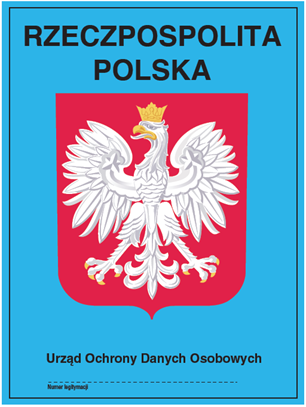 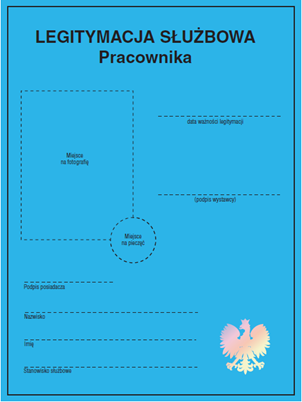 Imienne upoważnienie do przeprowadzenia kontroli musi zawierać:wskazanie podstawy prawnej przeprowadzenia kontroli;pieczęć Urzędu Ochrony Danych Osobowychimię i nazwisko, stanowisko służbowe kontrolującego oraz numer legitymacji służbowej;określenie czego ma dotyczyć kontrola;wskazanie placówki jako podmiotu kontrolowanego (np. Liceum Ogólnokształcące nr X im. Stefanii Sempołowskiej we Wrocławiu);określenie, kiedy kontrola ma się zacząć i do kiedy w założeniu ma trwać;podpis Prezesa Urzędu Ochrony Danych Osobowych lub osoby przez niego upoważnionej;pouczenie o prawach i obowiązkach;datę i miejsce jego wystawienia.Należy dokładnie sprawdzić czy upoważnienie zawiera wszystkie ww. elementy.